Instructions for Subcontractors Interested in Bidding to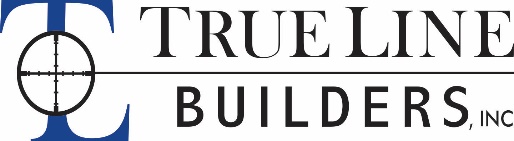 Please provide the following information and submit the completed form to David Jeffries via email at the following address: david@truelinebuilders.com	Company InformationCompany Name: Phone Number: Fax Number: Web Site: Company AddressAddress 1: Address 2: Zip/Postal: City: County: State: Contact InformationFirst Name: Last Name: Title: Email Address: Mobile Phone: True Line Builders, Inc. Bid Requirements:True Line Builders, Inc. requires that all subcontractors have and maintain a valid and active California State Contractor’s license at the time of bid and throughout the duration of the project while under contract to perform their scope(s) of work.True Line Builders, Inc. requires a Waiver of Subrogation from all successful subcontractors.True Line Builders, Inc. requires a completed prequalification questionnaire from all subcontractors prior to issuance of a subcontract. This information can be found at the True Line Builders, Inc. website as follows: www.truelinebuilders.com/subcontractors/.True Line Builders, Inc. Standard Form of Agreement (Subcontract) will be used for this project. Execution of Subcontract is required, without modification, by all successful bidders. A copy of True Line Builders, Inc. Subcontract is available at True Line Builder’s website as follows: www.truelinebuilders.com/subcontractors/.Submission of a bid or proposal to True Line Builders, Inc. represents an acknowledgment that the bidding entity has reviewed all the bid documents, including addenda.Disadvantaged subcontractors and vendors certified by the State of California and/or US Federal Government are strongly encouraged to submit bids.True Line Builders, Inc. is an Equal Opportunity Employer. We will consider all subcontractor and supplier bids regardless of race, sex, color, age, religion, gender, disability, ethnicity or national origin.